R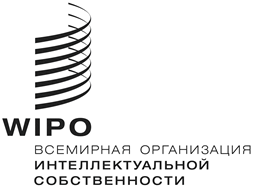 PCT/WG/13/1 PROV.оригинал:  английскийдата:  17 февраля 2020 г.Рабочая группа по Договору о патентной кооперации (РСТ)Тринадцатая сессия
Женева, 26–29 мая 2020 г.ПРОЕКТ ПОВЕСТКИ ДНЯподготовлен СекретариатомОткрытие сессииВыборы Председателя и двух его заместителейПринятие повестки дняДальнейшее развитие системы PCTПредлагаемые изменения к процедурной и нормативно-правовой базе PCTПрочие вопросыРезюме ПредседателяЗакрытие сессии[Конец документа]